Инструкция по оформлению услуги Автоплатеж в адресПАО «Cевкавказэнерго»Зайдите на сайт www.sberbank.ruПерейдите по ссылке, нажав кнопку «Вход»    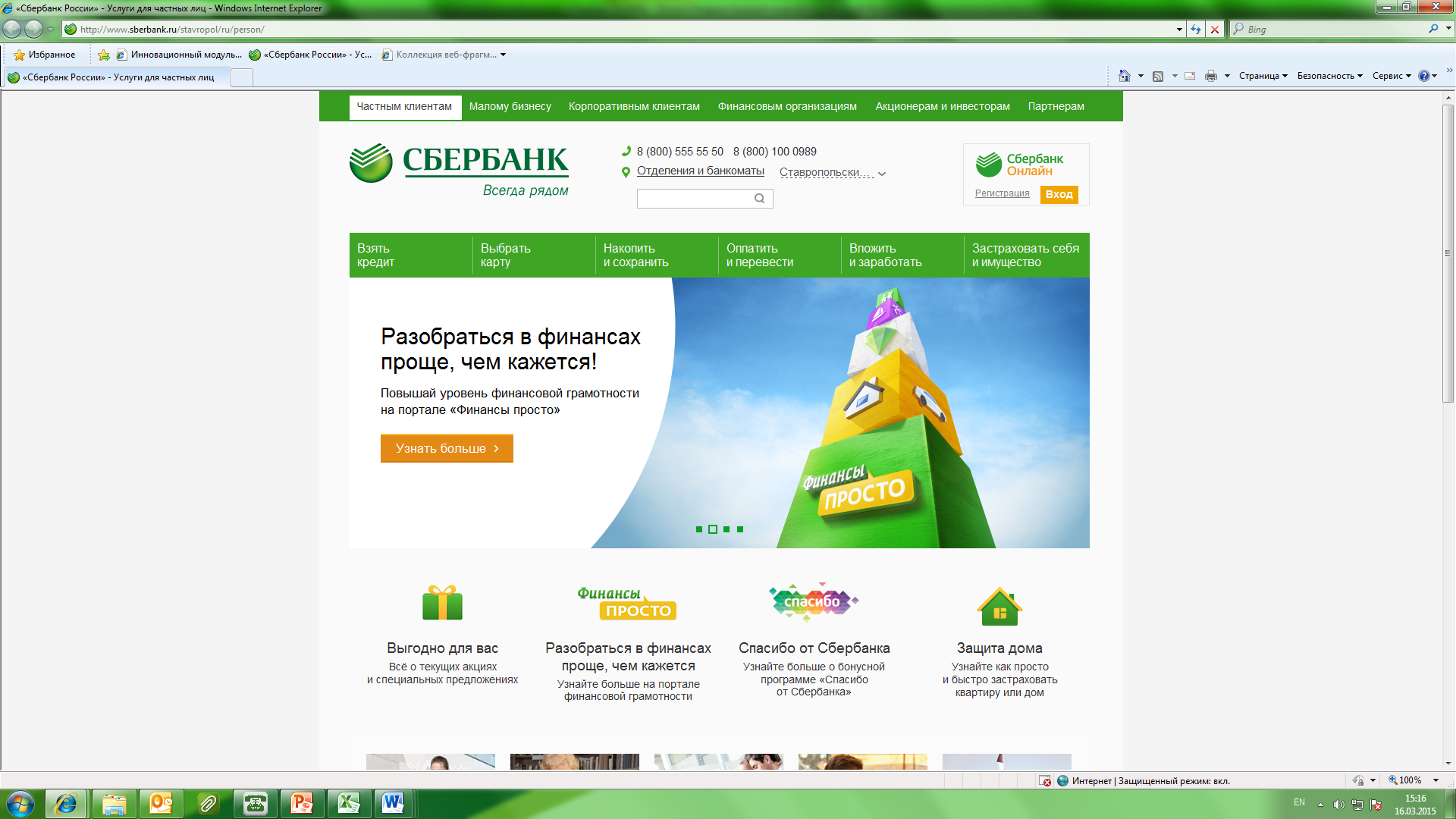 В случае если Вы используете Сбербанк Онлайн впервые, необходимо зарегистрироваться.Для успешной регистрации Вам потребуется банковская карта и телефон, на который подключена услуга Мобильный банк: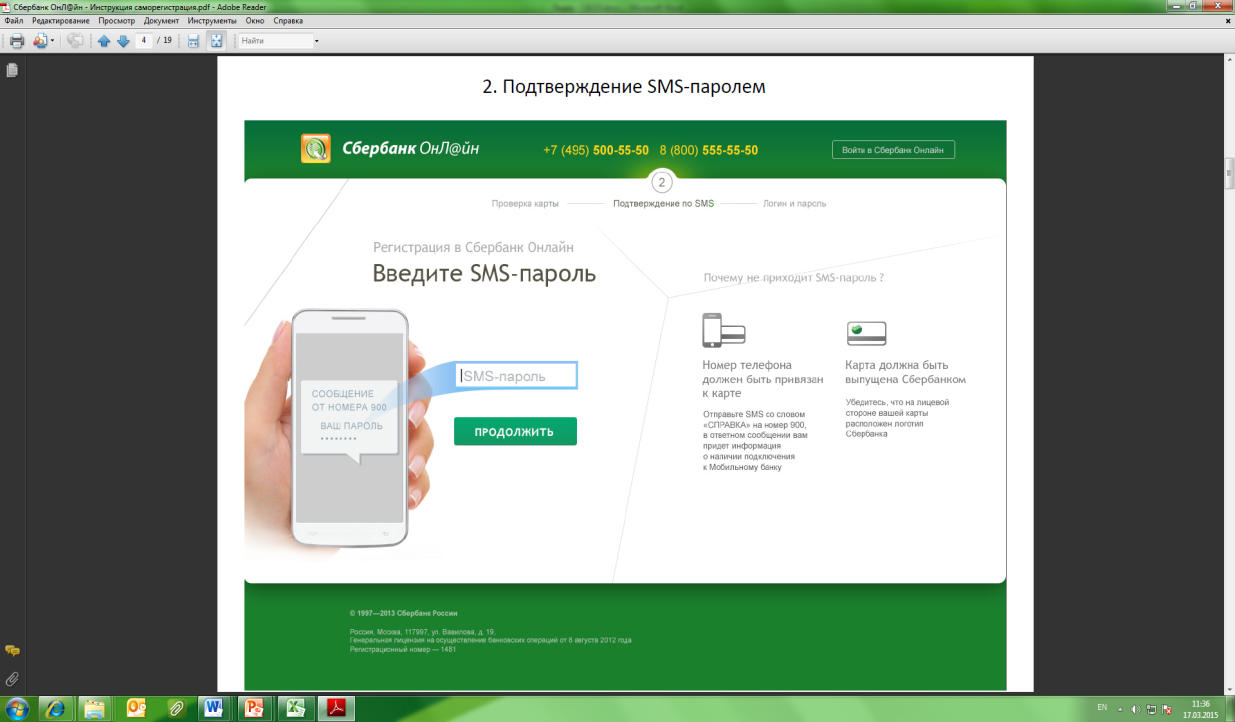 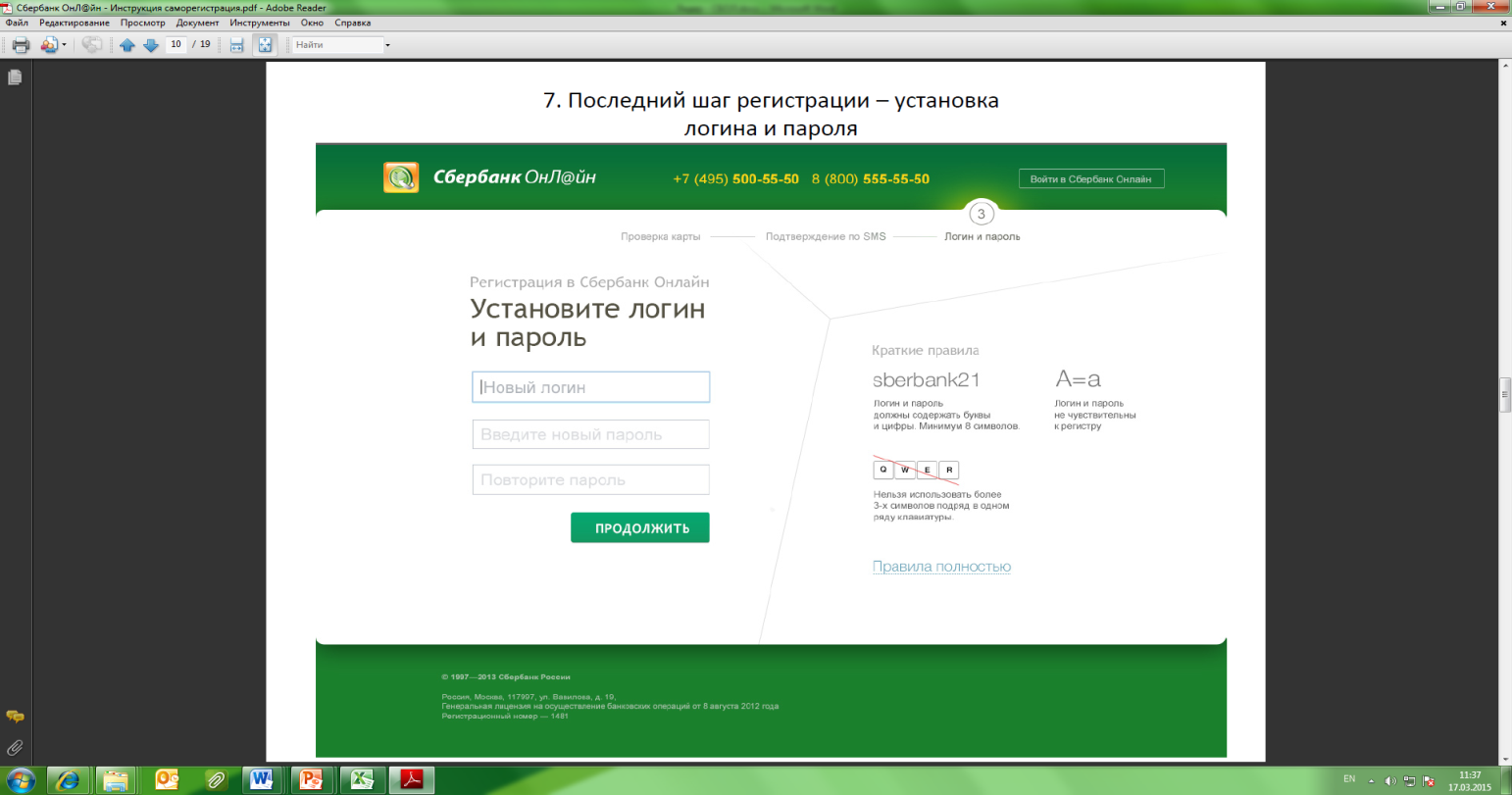 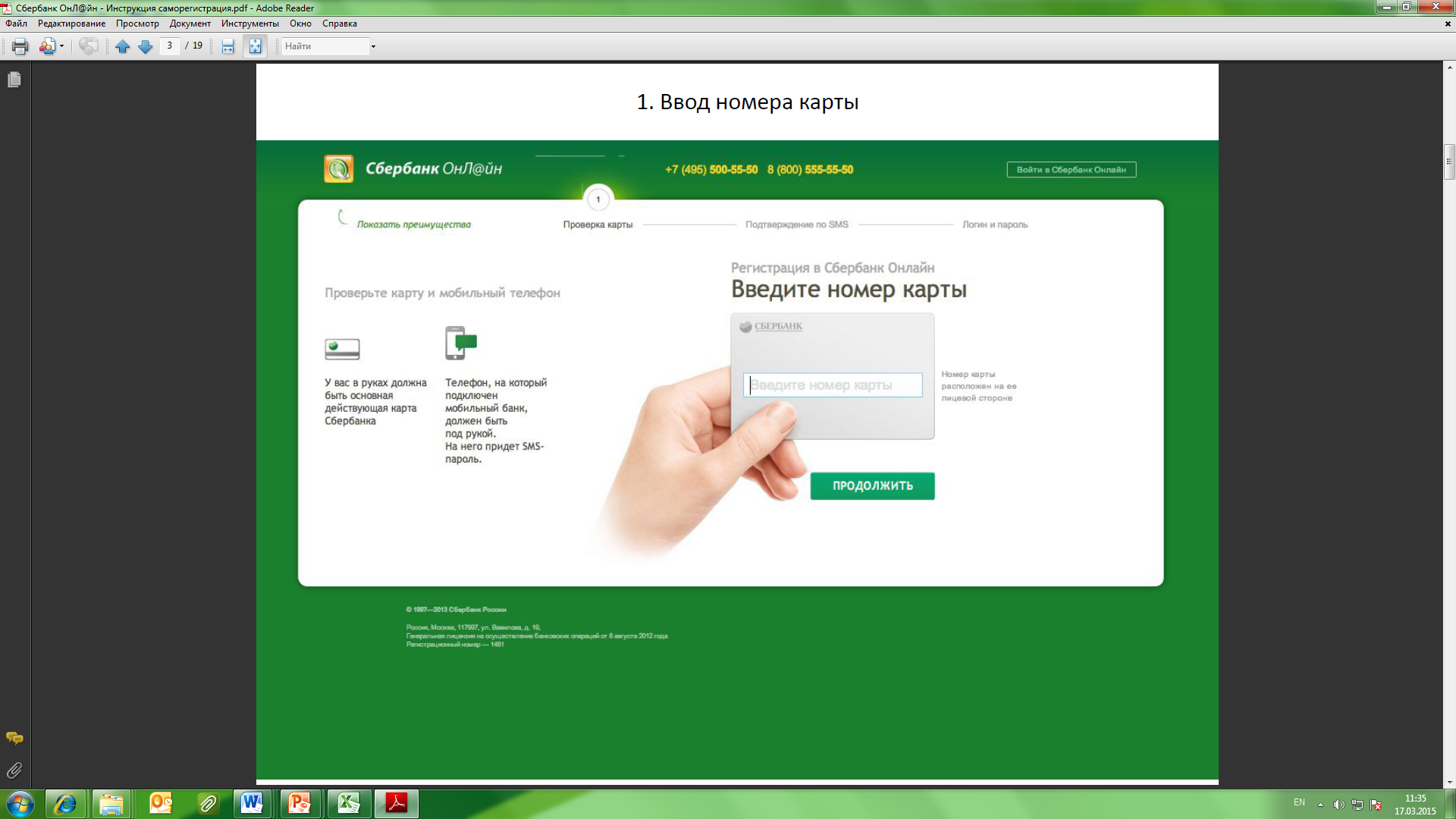 Для входа в систему Сбербанк Онлайн необходимо ввести идентификатор или логин, а также постоянный пароль клиента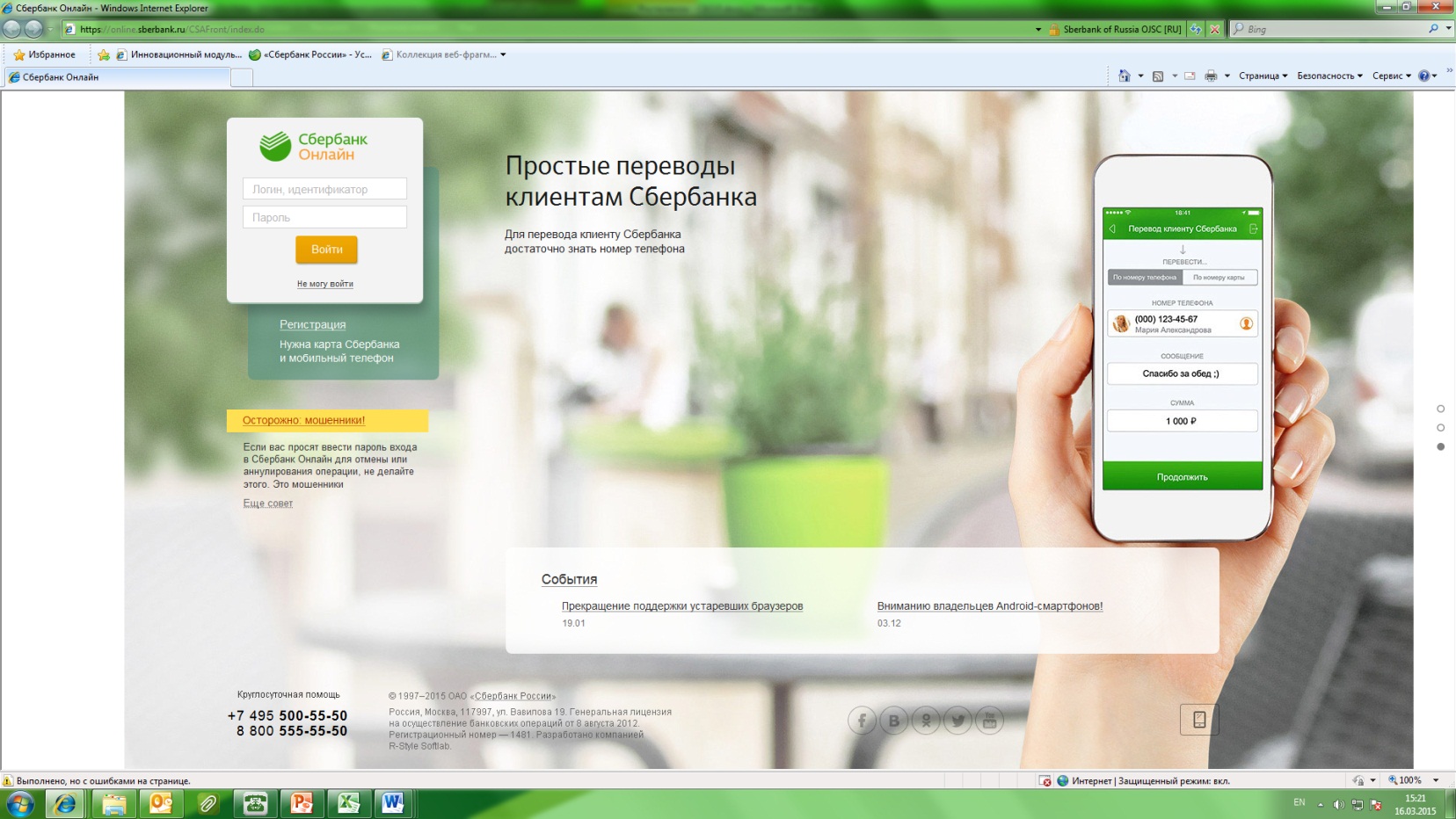 Далее необходимо подтвердить вход путем ввода одноразового пароля, полученного одним из предлагаемых способов:1) посредством смс-сообщения                                  2) через устройства самообслуживания Сбербанка РоссииВ меню справа выберите последовательно «Мои автоплатежи», далее «Подключить автоплатеж»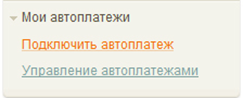 В разделе «ЖКХ и домашний телефон» перейдите по ссылке «Электроэнергия» и выберите «Севкавказэнерго»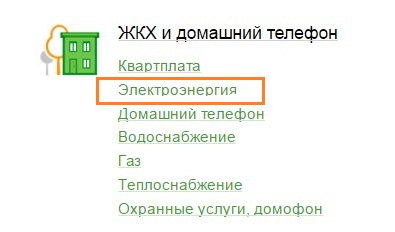 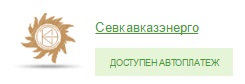 Выберите карту списания денежных средств. Укажите платежный код абонента и нажмите на кнопку «Продолжить» 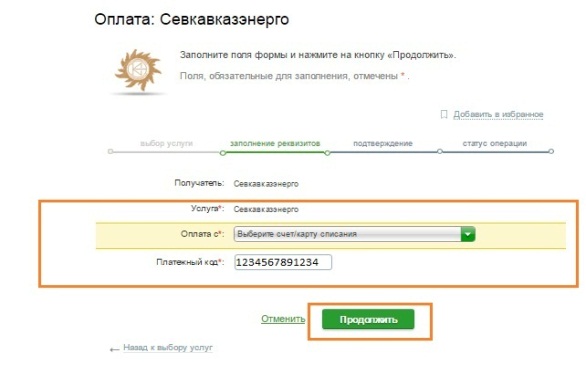 Заполните поля формы и нажмите кнопку «Оформить заявку». Поля, обязательные для заполнения, отмечены *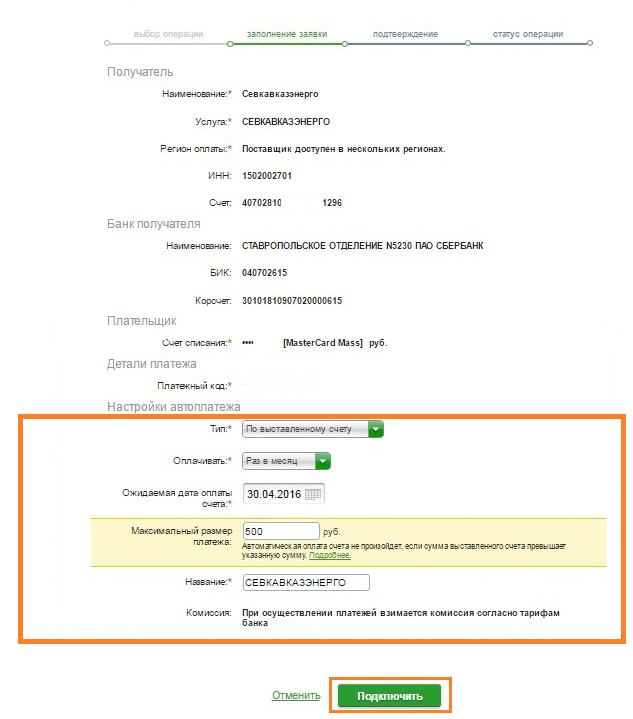 Внимательно проверьте реквизиты заявки. После этого подтвердите операцию SMS-паролем или паролем с чека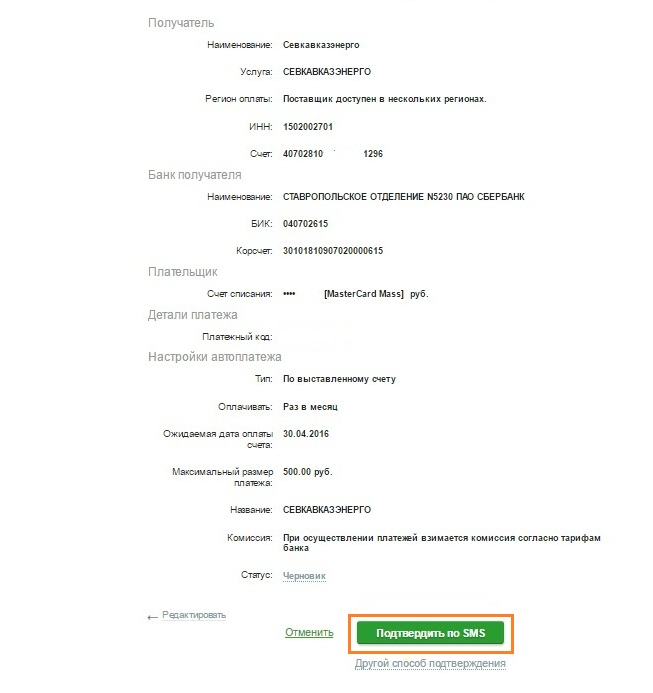 Введите смс-пароль или пароль с чека для подтверждения заявки. Нажмите «Подтвердить». Далее Вы можете посмотреть статус заявки. Также отследить ход выполнения операции можно в «Истории операций»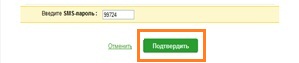 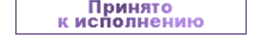 